(Ф 21.01 – 03)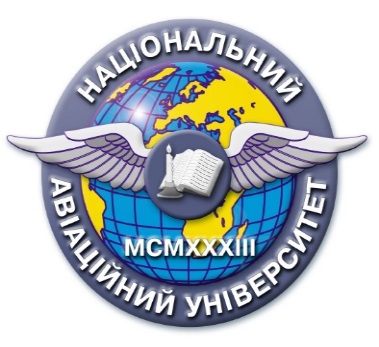 Силабус навчальної дисципліни«КОМП’ЮТЕРНІ ТЕХНОЛОГІЇ АНАЛІЗУ ДАНИХ»Освітньо-професійної програми «Інженерія програмного забезпечення»          Галузь знань: 12  « Інформаційні технології»  Спеціальність: 121 «Інженерія програмного забезпечення»Силабус навчальної дисципліни«КОМП’ЮТЕРНІ ТЕХНОЛОГІЇ АНАЛІЗУ ДАНИХ»Освітньо-професійної програми «Інженерія програмного забезпечення»          Галузь знань: 12  « Інформаційні технології»  Спеціальність: 121 «Інженерія програмного забезпечення»Рівень вищої освіти(перший (бакалаврський), другий (магістерський)Перший (бакалаврський)Перший (бакалаврський)Статус дисципліниНавчальна дисципліна вільного вибору ОПНавчальна дисципліна вільного вибору ОПКурсТретійТретійСеместр55Обсяг дисципліни, кредити ЄКТС/години4 кредити ЄКТС/120 год4 кредити ЄКТС/120 годМова викладанняУкраїнська, англійськаУкраїнська, англійськаЩо буде вивчатися (предмет вивчення)дисципліна призначена для формування у студентів загального уявлення щодо фундаментальних теоретичних знань та  практичних навичок з комп’ютерні технологій аналізу данихдисципліна призначена для формування у студентів загального уявлення щодо фундаментальних теоретичних знань та  практичних навичок з комп’ютерні технологій аналізу данихЧому це цікаво/треба вивчати (мета)Формування первинного уявлення щодо фундаментальних теоретичних основ, програмних засобів та комп’ютерних технологій аналізу даних; формування та поглиблення у студентів, на базі одержаних знань, професійних умінь і навичок, здатності приймати самостійні рішення.Формування первинного уявлення щодо фундаментальних теоретичних основ, програмних засобів та комп’ютерних технологій аналізу даних; формування та поглиблення у студентів, на базі одержаних знань, професійних умінь і навичок, здатності приймати самостійні рішення.Чому можна навчитися (результати навчання)Знати та вміти застосовувати комп’ютерні технології технології збору, обробки, зберігання, передачі, аналізу та прогнозування змін даних. Вибирати вихідні дані для проектування. Аналізувати, цілеспрямовано шукати і вибирати необхідні для вирішення професійних завдань  інформаційно-довідникові ресурси і знання з сучасних досягнень науки і техніки.Знати та вміти застосовувати комп’ютерні технології технології збору, обробки, зберігання, передачі, аналізу та прогнозування змін даних. Вибирати вихідні дані для проектування. Аналізувати, цілеспрямовано шукати і вибирати необхідні для вирішення професійних завдань  інформаційно-довідникові ресурси і знання з сучасних досягнень науки і техніки.Як можна користуватися набутими знаннями і уміннями (компетентності)Створення мінімального запасу знань і практичних умінь для їх подальшого розширеного  і поглибленого вивчення  в наступних курсах навчальних дисциплін за фахом.Створення мінімального запасу знань і практичних умінь для їх подальшого розширеного  і поглибленого вивчення  в наступних курсах навчальних дисциплін за фахом.Навчальна логістикаЗміст дисципліни: формування первинних уявлень щодо: основної мети, головних завдань та структури дисципліни; поняття «дані», типи даних, шкали виміру даних; фундаментальні математичні методи аналізу даних; етапи вирішення задачі аналізу даних; основні поняття та завдання комп’ютерного (інтелектуального) аналізу даних; детерміновані та ймовірнісні аналітичні технології; моделі та технології інтелектуального аналізу даних; засоби програмної підтримки інтелектуального аналізу даних; техноголія Data Mining; методи глибокого (інтелектуального) аналізу тексту - технологія Тext mining; сховище даних та OLAP – технології; нейрокомп’ютерні технології та мережі; асоціативні правила та дерева рішень.Види занять: лекції, лабораторні роботиМетоди навчання: лекція (розповідь, пояснення, демонстрація); лабораторна робота (тренувальні вправи та завдання)Форми навчання: очна, заочнаЗміст дисципліни: формування первинних уявлень щодо: основної мети, головних завдань та структури дисципліни; поняття «дані», типи даних, шкали виміру даних; фундаментальні математичні методи аналізу даних; етапи вирішення задачі аналізу даних; основні поняття та завдання комп’ютерного (інтелектуального) аналізу даних; детерміновані та ймовірнісні аналітичні технології; моделі та технології інтелектуального аналізу даних; засоби програмної підтримки інтелектуального аналізу даних; техноголія Data Mining; методи глибокого (інтелектуального) аналізу тексту - технологія Тext mining; сховище даних та OLAP – технології; нейрокомп’ютерні технології та мережі; асоціативні правила та дерева рішень.Види занять: лекції, лабораторні роботиМетоди навчання: лекція (розповідь, пояснення, демонстрація); лабораторна робота (тренувальні вправи та завдання)Форми навчання: очна, заочнаПререквізитиЗнання з основ програмування та основ інженерії програмного забезпечення, алгоритмів та структур данихЗнання з основ програмування та основ інженерії програмного забезпечення, алгоритмів та структур данихПореквізитиВивчення професійних дисциплін бакалаврського циклуВивчення професійних дисциплін бакалаврського циклуІнформаційне забезпеченняз репозитарію та фонду НТБ НАУНавчальна та наукова література:1. О.І. Черняк, П.В. Захарченко. Інтелектуальний аналіз даних: Підручник. – К.: Знання, 2010. – 841 с.2. Ланде Д.В., Субач І.Ю., Бояринова Ю.Є. Основи теорії і практики інтелектуального аналізу даних у сфері кібербезпеки: навчальний посібник. — К.: ІСЗЗІ КПІ ім. Ігоря Сікорського», 2018. — 297 с.3. Ситник В.Ф., Краснюк М.Т. Інтелектуальний аналіз даних (дейтамайнінг). – К.: КНЕУ, 2007. – 376 с.4. Браунси К. Основные концепции структур данных и реализация в С++. – М.: Изд. Дом «Вильямс», 2002. – 320с.5. Основы Data Science и Big Data, Python и наука о данных, Силен Д., Мейсман А., Али М., 2017. – 320 с.6. Олійник А. О., Субботін С. О., Олійник О. О. Інтелектуальний аналіз даних : навчальний посібник, Запоріжжя : ЗНТУ, 2012. 278 с.7. Knowledge Discovery Through Data Mining: What Is Knowledge Discovery? – Tandem Computers Inc., 1996 – 253 p.8. Акіменко В.В., Загородній Ю.В. Проектування СППР на основі нечіткої логіки. Навчально- методичний посібник, К.: Вид-во КНУ, 2007. 94c.  Навчальна та наукова література:1. О.І. Черняк, П.В. Захарченко. Інтелектуальний аналіз даних: Підручник. – К.: Знання, 2010. – 841 с.2. Ланде Д.В., Субач І.Ю., Бояринова Ю.Є. Основи теорії і практики інтелектуального аналізу даних у сфері кібербезпеки: навчальний посібник. — К.: ІСЗЗІ КПІ ім. Ігоря Сікорського», 2018. — 297 с.3. Ситник В.Ф., Краснюк М.Т. Інтелектуальний аналіз даних (дейтамайнінг). – К.: КНЕУ, 2007. – 376 с.4. Браунси К. Основные концепции структур данных и реализация в С++. – М.: Изд. Дом «Вильямс», 2002. – 320с.5. Основы Data Science и Big Data, Python и наука о данных, Силен Д., Мейсман А., Али М., 2017. – 320 с.6. Олійник А. О., Субботін С. О., Олійник О. О. Інтелектуальний аналіз даних : навчальний посібник, Запоріжжя : ЗНТУ, 2012. 278 с.7. Knowledge Discovery Through Data Mining: What Is Knowledge Discovery? – Tandem Computers Inc., 1996 – 253 p.8. Акіменко В.В., Загородній Ю.В. Проектування СППР на основі нечіткої логіки. Навчально- методичний посібник, К.: Вид-во КНУ, 2007. 94c.  Локація та матеріально-технічне забезпеченняАудиторний фонд кафедри інженерії програмного забезпечення навчальних корпусів 6 і 11, комп’ютерні класи, мультимедійні проекториАудиторний фонд кафедри інженерії програмного забезпечення навчальних корпусів 6 і 11, комп’ютерні класи, мультимедійні проекториСеместровий контроль, екзаменаційна методикаЗалікЗалікКафедраІнженерії програмного забезпеченняІнженерії програмного забезпеченняФакультетКібербезпеки, комп’ютерної та програмної інженеріїКібербезпеки, комп’ютерної та програмної інженеріїВикладач(і) 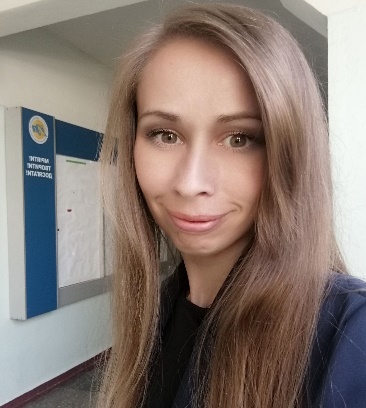 ПІБ викладача Конрад Тетяна ІгорівнаПосада: доцентНауковий  ступінь: кандидат технічних наук Вчене звання:Профайл викладача: в розробціТел.: 406-70-98E-mail: tetiana.konrad@npp.nau.edu.uaРобоче місце: 6-309Викладач(і) 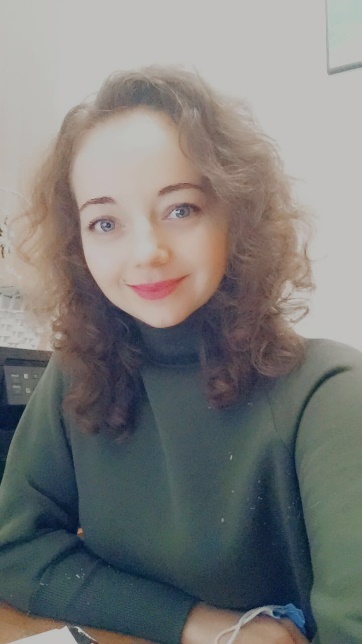 ПІБ викладача Волкогон Вікторія ОлексіївнаПосада: доцентНауковий  ступінь: кандидат технічних наук Вчене звання:Профайл викладача: в розробціТел.: 406-72-80E-mail: viktoriia.volkohon@npp.nau.edu.uaРобоче місце: 1-234Оригінальність навчальної дисципліниАвторський курсАвторський курсЛінк на дисциплінуВ розробціВ розробці